DYPLOM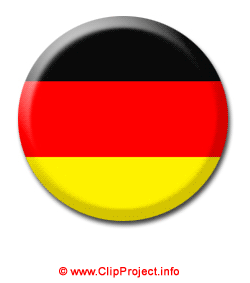                                                             otrzymuje
_______________________________________za zdobycie tytułu laureata – 1 miejsca w Konkursie Języka Niemieckiego „Landeskunde Schweiz/Liechtenstein” w roku szkolnym 2020/2021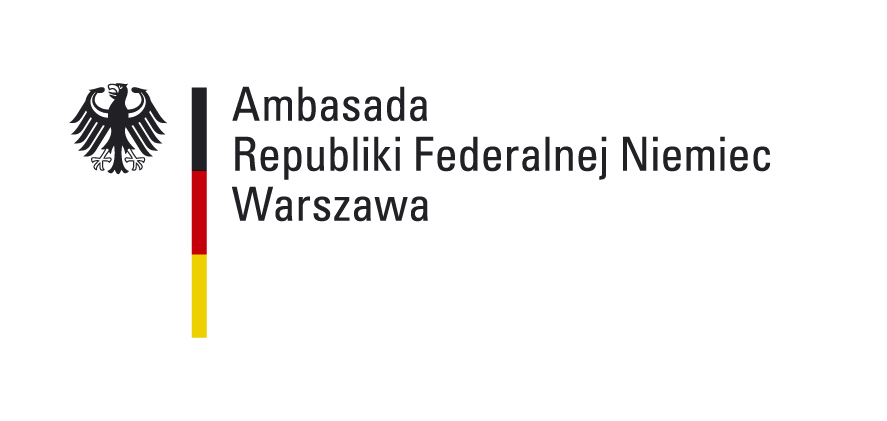 Koordynator KonkursuWarszawa, 15.06.2021